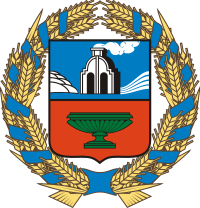 СХЕМА ВОДОСНАБЖЕНИЯМУНИЦИПАЛЬНОГО ОБРАЗОВАНИЯРОДИНСКИЙ СЕЛЬСОВЕТАЛТАЙСКОГО КРАЯС 2018-2032 годСодержаниеВВЕДЕНИЕ……………………………………………………………………….……       ……………………..……………..31. ВОДОСНАБЖЕНИЕ………………………….......………………………………………………….………….……………3      1.1. Существующее положение в сфере водоснабжения муниципального образования..…………………………………………………………..…………………….………………..………………3      1.1.1. Структура системы водоснабжения села Родино……………..…………………….…………….3        1.1.2. Описание состояния существующих источников водоснабжения и водозаборных сооружений……………………………………………………………………………………………..4      1.1.3. План организационно технических мероприятий по улучшению санитарно технического состояния водозаборных сооружений …….........................  ……..............................12     1.1.4. Описание состояния и функционирования существующих насосных станций в системе водоснабжения ..…….............................................................................................................................121.1.6 Описание существующих  технических и технологических проблем водоснабжения поселения………………………………………………….……………...….……….……………...151.2. Балансы производительности сооружений системы водоснабжения и потребления воды в зонах действия источников водоснабжения………..….……………….......151.2.1. Общий водный баланс подачи и реализации воды..………….………………………..…………151.2.2. Потребители воды на территории поселения……………………………………………………....171.2.2.1. Потребители холодной воды……………………….……………………………………..……………....171.2.2.2. Объемы потребления коммунальных услуг населения  (водоснабжения)……......191.2.2.3. Объемы потребления коммунальных услуг населением  по холодному водоснабжению при использовании земельного участка и надворных построек (для полива земельного участка в поливной период, за исключением полива садовых, огородных и дачных земельных участков.)…………………………………………………………………..221.2.2.4. Основные показатели водоснабжения……..………………………………………………….…..…231.2.3. Сведения о действующих нормах удельного водопотребления населения и о тарифах на водопотребление….………………………………………..…………………………………………...251.2.3.1. Тарифы и нормы………….…………………………………………………………….………..……………...251.2.3.2.Нормативы….……..…………………………………………………………………………………..…………….261.2.4. Показатели и индикаторы для проведения мониторинга выполнения производственных программ в сфере водоснабжения…..........................................................……..271.3. Перспективное потребление коммунальных ресурсов в сфере водоснабжения…….……………………………………………………………………………………………………...…361.3.1. Обоснование изменения потребления коммунальных ресурсов……..…………………..361.3.1.1.Увеличение численности населения Родинского поселения……….…………………….361.4. План мероприятий по повышению эффективности деятельности организации коммунального комплекса в сфере водоснабжения…..………………………..……………………...…371.4.1. Обоснования обеспечения прогнозируемого объема и качества услуг в сфере водоснабжения………...………………………………………………………………………………………....382. ВОДООТВЕДЕНИЕ…………..………………..…….…………………………………………...39ВведениеОсновой для разработки и реализации схемы водоснабжения в селе Родино Родинского района Алтайского края до 2032 г. является  Федеральный закон от 07 декабря 2011 г. № 416-ФЗ «О водоснабжении и водоотведении», регулирующий всю систему взаимоотношений в водоснабжении и направленный на обеспечение устойчивого и надежного водоснабжения.Технической основой разработки являются:Генеральный план развития села до 2032 г.Водоснабжение Существующее положение в сфере водоснабжения муниципального образования Структура системы водоснабжения села РодиноНа территории муниципального образования Родинский сельсовет услуги холодного водоснабжения оказывается  МУП «Коммунальное хозяйство». Система водоснабжения  МУП «Коммунальное хозяйство» включает в себя семь одиночных водозаборных скважин, водонапорную башню, водопровод протяженностью 80 км разводящих сетей.Структура договоров по водоснабжению – прямая, МУП «Коммунальное хозяйство» заключает договор на оказание слуг с конечным потребителем. Структура системы водоснабжения села Родино показана в электронном виде.Структура систем водоснабжения с. Родино состоит из следующих элементов:Водозаборных сооружений (подземного типа);Напорных баков, накапливающих и регулирующих запас воды;Сети распределительных трубопроводов, обеспечивающих транспортирование воды от напорных баков до потребителей.Описание состояния существующих источников водоснабжения и водозаборных сооруженийВ настоящее время источником водоснабжения с. Родино служат подземные воды  - водоносному средне-верхнеплиоценовому горизонту - 5,0 тыс. м3/сутки по категории С1.неогеновых отложений (верхнемиоценовый-нижнеплиоценовый) (N13 – N21), средне-верхнеменоценовый) (N12-3) водоносные горизонты).Подземные воды эксплуатируются семью одиночными скважинами.Вода из водозаборных скважин подается в водонапорную башню, затем в разводящую сеть водопровода.Данные лабораторных анализов воды из скважин представлены  в таблице ниже. Таблица №1 Данные лабораторных анализов воды из скважинДанные представлены на основании сведений о составе питьевых вод за 2017 год. Аккредитованный испытательный лабораторный центр Федеральной службы по надзоры в сфере защиты прав потребителей и благополучия человека Филиал ФБУЗ «Центр гигиены и эпидемиологии в Алтайском крае в Завьяловском, Баевском, Мамонтовском, Родинском и Романовском районах» Подземные воды пресные, с сухим остатком от 801 до 823 мг/дм3. По химическому составу  сульфатно-гидрокарбонатные магниева-натриевые.  Общая жесткость 6,8-6,9 0ж.Микрокомпонентный состав подземных вод характеризуются устойчивым  составом, содержания основных загрязняющих веществ не превышает ПДК. В соответсвии с гидрогеологическим районированием территория находится в краевой зоне Западно-Сибирского сложного бассейна пластовых вод (Кулундинский район, Барнаульский подрайон).Гидрогеологические условия района определяются приуроченностью его к Родинскому месторождению подземных вод (МПВ). Проектная мощность месторождения составляет 5 000 м3 /сут.Качества подземных вод для хозяйственно-питьевого водоснабжения соответствует требованиям Сан ПиН 2.1.4.1074-01 «Питьевая вода». Химический состав подземных вод постоянен, содержание макро и микрокомпонентов, бактериологическое состояние соответствует нормам.Все разведанные и эксплуатируемые водоносные горизонты обладают высокой водообильностью. Учтенный современный водоотбор по с. Родино составляет лишь 14% или седьмую часть от разведанных запасов Родинского месторождения.Характеристика водозаборных сооруженийВодопроводная сеть с. Родино – кольцевая с тупиковыми участками. Материал труб: асбестоцементные, стальные и полиэтилен. Диаметры водопроводных сетей составляют 100–150 мм. Протяженность водопроводных сетей составляют 80,0 км. Протяженность представлена в таблице ниже.Износ водопроводных сетей составляет в основном 62 %, оборудования в среднем – 83 %.Годовое водопотребление с. Родино составляет 248,93 тыс. м3.Разбор воды населением осуществляется от водоразборных колонок, уставленных на разводящей водопроводной сети, а также от индивидуальных вводов в дома.На расчетный срок максимальный суточный расход на хозяйственно-питьевые нужды  составит 629,07 м3/сут. Расходы воды на расчетный срок представлены ниже. Расходы воды на расчетный срокРасход воды на противопожарные нужды и расчетное количество одновременных пожаров приняты согласно СНиП 2.04.02-84. Противопожарный расход на наружное пожаротушение составит на расчетный срок: 1 пожар по 10 л/сек. Расход воды на пожаротушение – 108 м³.1.1.3.  План организационно-технических мероприятий по улучшению санитарно-технического состояния водозаборных сооружений1.1.4. Описание состояния и функционирования существующих насосных станций в системе водоснабженияСистема водоснабжения  МУП «Коммунальное хозяйство». включает в себя семь одиночных водозаборных скважин,  водонапорные башни.На станциях установлены насосы:марки ЭЦВ 8 – 40 – 90;марки ЭЦВ 8 – 40 – 60;марки ЭЦВ 8 – 40 – 90;марки ЭЦВ 8 – 40 – 60.марки ЭЦВ 8 – 40 – 60;марки ЭЦВ 8 – 40 – 60;марки ЭЦВ 8 – 40 – 60;Насосные станции служат для подачи подготовленной питьевой воды. Режим работы насосных станций – суточный, представлен в таблице ниже.1.1.6. Описание существующих технических и технологических проблем в водоснабжении поселения.Анализируя существующее состояние системы водоснабжения села, установлено наличие положительных и отрицательных качеств:Положительные качества:– наличие централизованного водоснабжения, обеспечивающее комфортность среды проживания населения.Отрицательные качества:– большой износ оборудования и сетей резко снижает надёжность системы водоснабжения.Выводы: Для обеспечения с. Родино питьевой водой необходимого качества необходимо предусмотреть:– реконструкцию водозабора;– реконструкцию водопроводной сети из-за большого износа;– на водопроводных сооружениях выполнить замену оборудования.Главной и проблемой в системе водоснабжения поселения является значительная изношенность водопроводных сетей. Самой массовой причиной является коррозионный свищ. Также одной из значимых проблем в водоснабжении является отсутствие приборов коммерческого учета воды у некоторых потребителей. Часть зданий и жилых домов не оборудованы приборами учета. Таким образом, основным направлением в решении технических и технологических проблем в водоснабжении поселения должна стать реконструкция водопроводных сетей.Балансы производительности сооружений системы водоснабжения и потребления воды в зонах действия источников водоснабжения1.2.1. Общий водный баланс подачи и реализации водыОбщий водный баланс подачи и реализации воды составлялся на основе информации, представленной МУП «Коммунальное хозяйство». Баланс представлен в таблице ниже.1.2.2. Потребители воды на территории поселения1.2.2.1. Потребители холодной водыДанные по потребителям холодной воды на территории муниципального образования Родинский сельсовет представлены в таблице ниже. 1.2.2.2. Объемы потребления коммунальных услуг населением (водоснабжение)1.2.2.3 Объемы потребления коммунальных услуг населением по холодному водоснабжению при использовании земельного участка и надворных построек (для полива земельного участка в поливной период, за исключением полива садовых, огородных и дачных земельных участков)1.2.2.4. Основные показатели водоснабжения1.2.3.Сведения о действующих нормах удельного водопотребления населения и  о тарифах на водопотребление1.2.3.1. Тарифы и нормыДанные по тарифам и нормам на предоставление услуг представлены в таблице ниже.1.2.3.2. НормативыНормативы водопотребления и водопотребления и водоотведения представлены нижеПримечание: полив картофельных участков запрещен.1.2.4. Показатели и индикаторы для проведения мониторинга выполнения производственных программ в сфере водоснабжения1.3. Перспективное потребление коммунальных ресурсов в сфере водоснабженияСведения о фактическом потреблении воды представлены в разделе 1.2.1.3.1. Обоснования изменения потребления коммунальных ресурсовОжидаемое потребление воды на перспективу до . Рассчитывается исходя из следующих условий:1.3.1.1. Увеличение  численности населения Родинского поселенияСложившаяся тенденция изменения численности населенияСогласно проекту генерального плана, численность населения в существующем положении составляет  8802 человек. Численность населения на расчетный срок (2032г)  составит 11760 человек.Рост населения для расчета ожидаемого потребления воды на перспективу принимается линейным и представлен на рисунке ниже.1.4. План мероприятий по повышению эффективности деятельности организации коммунального комплекса в сфере водоснабжения1.4.1. Обоснование обеспечения прогнозируемого объёма и качества услуг в сфере водоснабженияАнализируя существующее состояние системы водоснабжения села, установлено наличие положительных и отрицательных качеств:Положительные качества:– наличие централизованного водоснабжения, обеспечивающее комфортность среды проживания населения.Отрицательные качества:– большой износ оборудования и сетей резко снижает надёжность системы водоснабжения.Выводы: Для обеспечения с. Родино питьевой водой необходимого качества необходимо предусмотреть:– реконструкцию водозабора;– реконструкцию водопроводной сети из-за большого износа;– на водопроводных сооружениях выполнить замену оборудования.ВодоотведениеВ настоящее время на территории Родинского сельсовета система водоотведения децентрализованная. Сброс хозяйственно-бытовых сточных вод с индивидуальной и малоэтажной застройки осуществляется в отдельные септики и выгреба с последующим вывозом на поля фильтрации, расположенные восточнее с. Родино. Протяженность чугунных канализационных коллекторов диаметром  от многоквартирных жилых домов до выгребов составляет 4,49 км.Годовой объем водоотведения с. Родино составляет 268,8 тыс. м3.Анализируя современное состояние системы водоотведения Родинского сельсовета, установлено, наличие только отрицательных ее качеств.Отрицательные стороны:– отсутствие централизованной системы водоотведения;– канализование в септики и выгребы не заводского изготовления негативно сказывается на экологическом состоянии территории села.Выводы: * необходимо предусмотреть организованный сбор и очистку сточных вод.Нормы водоотведения бытовых сточных вод приняты по СНиП 2.04.03-85 и соответствуют нормам водопотребления. Суточный расход бытовых сточных вод на расчетный срок составит 2148,3 м3/сут. Таблица №1 Характеристика водопроводных сетей с. Родино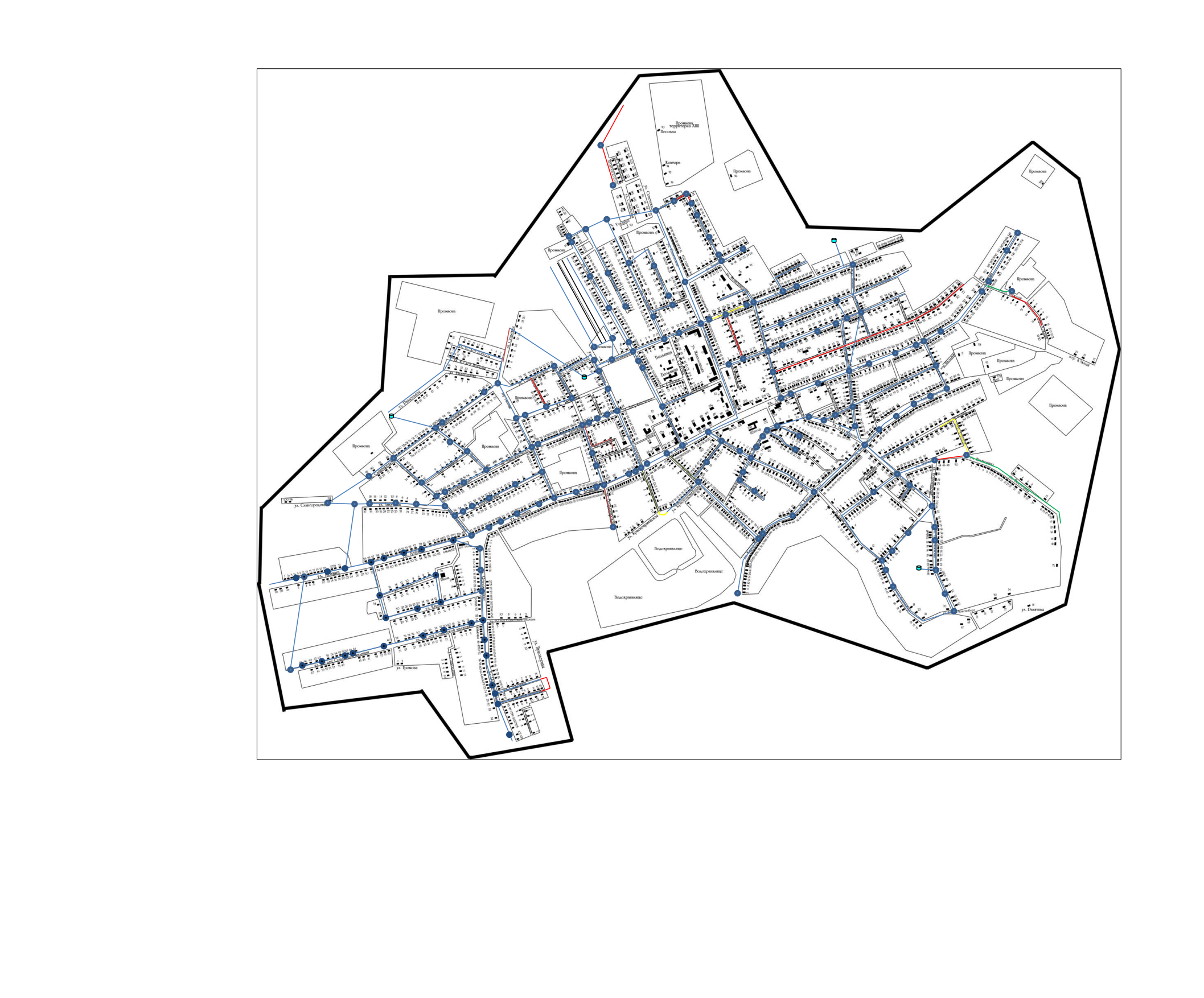 №п/пПоказатель составаЕденицаизмеренияРезультаты исследованияРезультаты исследованияРезультаты исследованияРезультаты исследованияРезультаты исследованияРезультаты исследованияРезультаты исследования№п/пПоказатель составаЕденицаизмеренияСкважина №1Скважина №2Скважина №3Скважина №4Скважина №5Скважина №6Скважина №7123456789101запах 200Сбалл00000002запах 600Сбалл00000003Привкусбалл00000004Цветностьград54545455Мутностьмг/дм30,50,40,40,70,50,40,46Водородный показательед.рН7,47,47,47,47,47,47,47Хлор остаточный-свободныймг/дм3--------------8Окисляемость перманганатнаямг/дм31,61,61,61,61,61,61,69Аммиак и ионы аммониямг/дм3--------------10Нитритымг/дм3--------------11Нитратымг/дм3--------------12Жесткость общая0ж6,86,96,86,86,86,96,813Сухой остатокмг/дм380182381180580182381114Хлоридымг/дм3--------------15Сульфатымг/дм3--------------16Железо общеемг/дм3--------------№ п/пНаименование объектов водоснабженияМестоположениеМарка насосаПроцент износа, %Объем водонапорной башни, м31Скважина № 4(1-181)ул. Стасовой. 23бЭЦВ 8-40-90312Скважина № 5 (1-382)ул. Калинина, 81аЭЦВ 8-40-60723Скважина № 7 (1-381)ул., Чапаева, 4бЭЦВ 8-40-901004Скважина № 8 (408)ул. Чапаева, 4бЭЦВ 8-40-60925Скважина № 10 (399)ул. Раздольная,20 ЭЦВ 8-40-601006Скважина № 12 (401)ул. Ворошилова, 44аЭЦВ 8-40-60157Скважина № 11 (400)ул. Калинина, 81аЭЦВ 8-40-60100№ п/пНаименованиеДиаметр, ммПротяженность,кмДата ввода в эксплуатациюПроцент износа, %1Асбестоцементныйводопровод100131957921Асбестоцементныйводопровод150111959922Стальнойводопровод150141963802Стальнойводопровод100201979722Стальнойводопровод5022004462Стальнойводопровод10031988723Полиэтиленовыйтрубопровод6392004223Полиэтиленовыйтрубопровод408200622№ п/пНаименованиеЕдиница измеренияКол-во потребителейНорма потребления, л/сутОбщее потреблениеОбщее потребление№ п/пНаименованиеЕдиница измеренияКол-во потребителейНорма потребления, л/сутм3/сутм3/год1Водопотребление на хозяйственно-питьевые нужды населения:Водоразборные колонкина одного жителя133202,66970,9застройка зданиями, оборудованными внутренним водопроводом без канализациина одного жителя1966011,764292,4застройка зданиями, оборудованными внутренним водопроводом с канализациина одного жителя293123,336,1313186,3застройка зданиями, оборудованными внутренним водопроводом и канализацией с  ваннойна одного жителя486156,776,1627797,01застройка зданиями, оборудованными внутренним водопроводомна одного жителя52173,39,01163289,232Расход воды на содержание и поение скота, птиц и зверей0,3635132,673Расход воды на поливкуна 1 м2/сут286,3 сотки5 л/сут35,30312885,614Водопотребление на хозяйственно-питьевые нужды общественно-деловых объектов46,717036,35расход воды для частных бань71600,5792211,41расход воды на мойку автотранспорташт21500,133748,8Прочие потребители19328,415Собственные нужды предприятия9,5334806Водопотребление по приборам учета8802400,74146270,91ИТОГО629,07248930,0№ п/пНаименованиеСроки выполнения1Ремонт зон санитарной охраны поясов арт. скважинежегодно2Очистка башен от осадка, взвесиежегодно3Ремонт и установка кранов отбора проб воды на скважинахежегодно4Проведение дезинфекции водопроводаежегодно5Прохождение медицинских осмотров работников обслуживающих водопроводежегодно6Прохождение гигиенической аттестацииежегодноМестонахождениеОборудование (марка насоса и др.)Производительность м3/часКол-во  часов в годМощность, кВт/чМощность, кВт/чКоэф-т мощностиОбъем воды м3Годовой расход э/эДиапазон напряженияМестонахождениеОборудование (марка насоса и др.)Производительность м3/часКол-во  часов в годНоминал.СредняяКоэф-т мощностиОбъем воды м3Годовой расход э/эДиапазон напряжения Скважина №4ул. Стасовой ЭЦВ 8-40-90401976160,87904025293ННСкважина №5ул. Калинина ЭЦВ 8-40-60401235110,84940010868ННСкважина №7ул. Чапаева ЭЦВ 8-40-9040563160,8225207206ННСкважина №8ул. ЧапаеваЭЦВ 8-40-6040563110,8225204954ННСкважина №11ул. Калинина ЭЦВ 8-40-60401124110,8449459891ННСкважина №12ул. Ворошилова ЭЦВ 8-40-6040361110,8144403177ННСкважина №10ул. Раздольная ЭЦВ 8-40-6040822110,8328807234НН265745203731№ п\пНаименованиеМ3 /месМ3 /год1На хозяйственно-питьевые нужды населения16169,831940381.1.Полив11175,6744702,692На административно-бытовые нужды3191,97356462.1Школы206,822481,82.2Больница1631,5422206,22.3Поликлиника321,823861,82.4Администрация179,842158,12.5ЦДК111,01332,0 2.6Административные здания260,153121,772.7Магазины259,333112,03На производственные нужды1604,25192513.1Котельные721,6786604Потери1400,8316810ИТОГО:22145,42265745№ п\пНаименование водопотребителяУдельное водопотребление на одного жителя (л/сут)Количество квартир и индивидуальных домовКоличество квартир и индивидуальных домовКоличество водопотребителейКоличество водопотребителей№ п\пНаименование водопотребителяУдельное водопотребление на одного жителя (л/сут)шт.%Чел.% от населения1Водопользование из водоразборных колонок2077213322Застройка зданиями, оборудованными внутренним водопроводом256113219623Застройка зданиями, оборудованиями внутренним водопроводом и канализацией без ванн348170429334Застройка зданиями, оборудованными внутренним водопроводом и канализацией с ваннами и местными водонагревателями1253431928180935Застройка зданиями, оборудованными внутренним водопроводом и канализацией с центральным горячим водоснабжениемИТОГО:29537911008802100№ п/пНаименование степени благоустройстваЭтажность зданияНорматив потребления коммунальной услуги (м³ в месяц на 1 чел.)Норматив потребления коммунальной услуги (м³ в месяц на 1 чел.)Норматив потребления коммунальной услуги (м³ в месяц на 1 чел.)Количество жителей, чел.Количество жителей, чел.Количество жителей, чел.Площадь общего имущества (подъезды, подвалы, м²№ п/пНаименование степени благоустройстваЭтажность зданияГорячее водоснабжениеХолодное водоснабжениеВодоотведениеГорячее водоснабжениеХолодное водоснабжениеВодоотведениеПлощадь общего имущества (подъезды, подвалы, м²1В жилых помещениях с водопроводом, без канализации,  1этажные одноквартирные дома1,822851В жилых помещениях с водопроводом, без канализации,  1 этажные многоквартирные дома1В жилых помещениях с водопроводом, без канализации,  2-3этажные многоквартирные дома1В жилых помещениях с водопроводом, без канализации,  4 - 6 1В жилых помещениях с водопроводом, без канализации,  7 - 91В жилых помещениях с водопроводом, без канализации,  10 и более1В жилых помещениях с водопроводом, без канализации,  приборы учета, м³ в год, всего2В жилых помещениях с водопроводом,  туалетом,  раковиной, мойкой кухонной, с местной канализацией, без ванн и душа1этажные одноквартирные дома2В жилых помещениях с водопроводом,  туалетом,  раковиной, мойкой кухонной, с местной канализацией, без ванн и душа1 этажные многоквартирные дома4,72В жилых помещениях с водопроводом,  туалетом,  раковиной, мойкой кухонной, с местной канализацией, без ванн и душа2-3этажные многоквартирные дома2В жилых помещениях с водопроводом,  туалетом,  раковиной, мойкой кухонной, с местной канализацией, без ванн и душа4 - 6 2В жилых помещениях с водопроводом,  туалетом,  раковиной, мойкой кухонной, с местной канализацией, без ванн и душа7 - 92В жилых помещениях с водопроводом,  туалетом,  раковиной, мойкой кухонной, с местной канализацией, без ванн и душа10 и более2В жилых помещениях с водопроводом,  туалетом,  раковиной, мойкой кухонной, с местной канализацией, без ванн и душаприборы учета, м³ в год, всего3В жилых помещениях с водопроводом,  раковиной, мойкой кухонной, с местной канализацией.1этажные одноквартирные дома3В жилых помещениях с водопроводом,  раковиной, мойкой кухонной, с местной канализацией.1 этажные многоквартирные дома3В жилых помещениях с водопроводом,  раковиной, мойкой кухонной, с местной канализацией.2-3этажные многоквартирные дома3В жилых помещениях с водопроводом,  раковиной, мойкой кухонной, с местной канализацией.4 - 6 3В жилых помещениях с водопроводом,  раковиной, мойкой кухонной, с местной канализацией.7 - 93В жилых помещениях с водопроводом,  раковиной, мойкой кухонной, с местной канализацией.10 и более3В жилых помещениях с водопроводом,  раковиной, мойкой кухонной, с местной канализацией.приборы учета, м³ в год, всего4В жилых помещениях без водопровода,  при использовании водоразборных колонок.1этажные одноквартирные дома4,83564В жилых помещениях без водопровода,  при использовании водоразборных колонок.1 этажные многоквартирные дома4В жилых помещениях без водопровода,  при использовании водоразборных колонок.2-3этажные многоквартирные дома4В жилых помещениях без водопровода,  при использовании водоразборных колонок.4 - 6 4В жилых помещениях без водопровода,  при использовании водоразборных колонок.7 - 94В жилых помещениях без водопровода,  при использовании водоразборных колонок.10 и более4В жилых помещениях без водопровода,  при использовании водоразборных колонок.приборы учета, м³ в год, всего№ п/пСтепень благоустройства в отношении полива участковПлощадь, м² 1Наличие воды в доме или летнего водопровода51 9002Наличие воды из колонки (отсутствие воды в доме для полива)1 250№ п/пПоказателиЕд. измеренияВ действующем тарифеФакт за 2016 годФакт  за 2017 годПлан предприятия на 2018 год№ п/пПоказателиЕд. измеренияВ действующем тарифеФакт за 2016 годФакт  за 2017 годПлан предприятия на 2018 год12345671.Поднято воды тыс.куб.м283,4278265,7285,02.Пропущено воды через очистные  сооружениятыс.куб.м3.Получено воды со сторонытыс.куб.м4.Подано воды в сетьтыс.куб.м283,4278265,7285,04.в том числе, своими насосамитыс.куб.м283,4278265,7285,04.самотекомтыс.куб.м4.воды, полученной со сторонытыс.куб.м5.Расход воды предприятием на собственные нужды тыс.куб.м3,02,593,43,655.в том числе, на хозяйственно-питьевыетыс.куб.м0,30,30,340,45.на технологические тыс.куб.м2,72,293,0923,256.Реализовано воды, всего тыс.куб.м269,9262,3248,9269,06.в том числе, населениютыс.куб.м234,6225,7194228,3236.бюджетным организациямтыс.куб.м14,617,51723,2896.прочим потребителямтыс.куб.м20,715,637,914,4017.Установленная производственная мощность  насосных станций (в сутки)тыс.куб.м8,18,18,17,28.Установленная производственная мощность очистных сооружений (в сутки)тыс.куб.м9.Установленная производственная мощность водопровода (в сутки)тыс.куб.м8,18,18,17,210.Количество аварий в годединиц3133271011.Утечка и неучтенный расход воды (потери)тыс.куб.м13,515,716,81612.Среднегодовая балансовая стоимость производственных мощностей водопроводов и водопроводных сетейтыс.руб.4171,65821,75525,45455,013.Численность всех работников основной деятельности на конец годачел.24222024№ п/пНаименование услугед. изм.цена за ед. изм.нормасумма1Водакуб. м.24,04благоустроенноекуб. м.3,7576,95с туалетомкуб. м.3,061,56без ванны, без туалетакуб. м.1,530,78из колонкикуб. м.0,612,31№Вид нормативаВид нормативаНорматив, м3/мес*чел1Месячное потреблениеХолодная вода2Благоустроенное (ванна, туалет)Холодная вода4,73Без туалета, без ванныХолодная вода1,84Из водоразборной колонкиХолодная вода0,65Полив приусадебного участка (с 15.05 по 15.09)Холодная вода46,5м3/сот6Легковая машинаХолодная вода0,039Крупный рогатый скотХолодная вода3,010лошадиХолодная вода1,811жеребятаХолодная вода---12свиньиХолодная вода0,7513овцыХолодная вода0,314Быки, нетелиХолодная вода1,815Молодняк до 6 месХолодная вода0,6№ п/пПоказатели мониторинга (входящая информация *(1)), единицы измеренияХарактеристика показателяПоказатели мониторинга (входящая информация *(2)), единицы измеренияМеханизм расчёта индикатораСторона, представляющая информацию по показателю1.Производственные программы МУП «Коммунальное хозяйство»1.1.Обеспечение объёмов производства товаров (оказания услуг)1.1.1.1. Объём производства товаров и услуг, тыс.куб.м.  Количество воды, поднятой насосными станциями первого подъема 265,7 тыс. куб. м.Объём производства товаров и услуг, тыс.куб.м. 265,7 тыс. куб. мОпределяется по ежедневным записям в технических журналах насосных станций на основании показаний водомеров, а при отсутствии водомеров - по времени работы насосов и их установленной производительности в час или по другим, более точным, методам учёта (например, по объёму резервуаров, расположенных на территории насосных станций).МУП «Коммунальное хозяйство»1.1.2.1. Объём реализации товаров и услуг, тыс.куб.м. Объём воды отпущенной всем потребителям. 248,9 тыс.куб.м.Объём реализации товаров и услуг, тыс.куб.м.                          248,9 тыс.куб.м.Количество реализованной воды определяется по показаниям приборов учёта, в случае их отсутствия - по нормативам потребления и иным нормам расхода воды для различных категорий потребителей, установленным в соответствии с законодательством.МУП «Коммунальное хозяйство»1.1.3.1. Объём потерь, тыс.куб.м. 16,8 тыс. куб.м.Потери воды при её транспортировке вследствие неисправности труб водопроводной сети, их соединений, запорной арматуры, гидрантов, а также аварий на сети. Определяется как разность между количеством воды, поданной в сеть (за исключением расхода воды на собственные нужды при транспортировке воды), и количеством воды, реализованной всем потребителям.Уровень потерь, % 6,3Отношение объёма потерь к объёму отпуска в сеть.16,8 тыс. куб.м.МУП «Коммунальное хозяйство»1.1.3.2. Объём отпуска в сеть, тыс.куб.м.Количество воды, поданной в сеть, определенное по приборам учёта.248,9 тыс. куб. м.МУП «Коммунальное хозяйство»1.1.4.1. Объём потерь, тыс.куб.м.  16,8 тыс. куб.м.Потери воды при её транспортировке вследствие неисправности труб водопроводной сети, их соединений, запорной арматуры, гидрантов, а также аварий на сети. Определяется как разность между количеством воды, поданной в сеть (за исключением расхода воды на собственные нужды при транспортировке воды), и количеством воды, реализованной всем потребителям.Коэффициент потерь, куб.м/км.  0,16Отношение объёма потерь к протяженности сети.0,16МУП «Коммунальное хозяйство»1.1.4.2. Протяженность сетей, км.  Одиночное протяжение водопроводной сети (всех видов 80,0 км.МУП «Коммунальное хозяйство»1.1.5.1. Объём реализации товаров и услуг населению, тыс.куб.м. Количество реализованной воды населению определяется по показаниям коллективных приборов учёта, в случае их отсутствия - по нормативам потребления, установленным в соответствии с законодательством. По данной категории также отражается объём воды, реализованный управляющим организациям, ТСЖ, ЖСК и иным специализированным кооперативам, приобретающим воду для оказания услуг водоснабжения населения.  194 тыс.куб.м.Удельное водопотребление, куб.м/чел. 5,97Отношение объёма реализации товаров и услуг к численности населения, получающего услуги организации. 5,97МУП «Коммунальное хозяйство»2. Численность населения, получающего услуги организации, тыс.чел. Численность населения, проживающего в многоквартирных и жилых домах, подключенных к системам коммунальной инфраструктуры централизованного водоснабжения.   8802чел.МУП «Коммунальное хозяйство»1.2.Качество производимых товаров (оказываемых услуг)1.2.1.1. Фактическое количество проб на системах коммунальной инфраструктуры водоснабжения, единиц.  Фактическое количество проб дл определения качества воды, отбираемых в местах водозабора, перед поступлением в распределительную сеть, а также в точках водоразбора наружной и внутренней водопроводной сети.   48Наличие контроля качества товаров и услуг* (3),%.  100%Отношение фактичес-кого количества проб на системах комму-нальной инфраструк-туры водоснабжения к нормативному.    1МУП «Коммунальное хозяйство»2. Нормативное количество проб на системах коммунальной инфраструктуры водоснабжения, единиц.Нормативное количество проб для определения качества воды, отбираемых в местах водозабора, перед поступлением в распределительную сеть, а также в точках водоразбора наружной и внутренней водопроводной сети в соответствии с требованиями нормативных правовых актов Российской Федерации.   48МУП «Коммунальное хозяйство»1.2.2.1. Количество проб, соответствующих нормативам единицКоличество сделанных проб, результаты которых соответствуют требованиям нормативных правовых актов.48Соответствие качества товаров и услуг установленным требованиям * (3) , %.   100%Отношение количества проб, соответствующих нормативам к общему количеству проб.   1МУП «Коммунальное хозяйство»2. Фактическое количество проб на системах коммунальной инфраструктуры водоснабжения, единиц.Фактическое количество проб дл определения качества воды, отбираемых в местах водозабора, перед поступлением в распределительную сеть, а также в точках водоразбора наружной и внутренней водопроводной сети.  48МУП «Коммунальное хозяйство»1.2.3.1. Количество часов предоставления услуг за отчетный период, часов.Продолжительность предоставления услуги водоснабжения за период. При определении продолжительности водоснабжения не учитываются перерывы в водоснабжении, связанные с авариями на сети или восстановительными работами.        8760 час.Продолжительность (бесперебойность) поставки товаров и услуг, час/день.               24 час.Отношение количества часов предоставления услуг к количеству дней в отчетном периоде.          24 час.МУП «Коммунальное хозяйство»2. Количество дней в отчетном периоде, дней. Календарное количество в отчетном периоде.    365 днейМУП «Коммунальное хозяйство»1.3.Надёжность снабжения потребителей товарами (услугами)1.3.1.1. Количество аварий на системах коммунальной инфраструктуры, единиц.Авария в системе водоснабжения является повреждение или выход из строя систем коммунального водоснабжения или отдельных сооружений, оборудования устройств, повлекшее прекращение либо снижение объёмов водопотребления, качества питьевой воды или причинение ущерба окружающей среде, имуществу юридических или физических лиц и здоровье населения.6Аварийность систем коммунальной инфраструктуры, ед./км.0,23Отношение количества аварий на системах коммунальной инфраструктуры к протяженности сетей.0,23МУП «Коммунальное хозяйство»2. Протяженность сетей, км. Одиночное протяжение водопроводной сети (всех видов).        80,0 км.Аварийность систем коммунальной инфраструктуры, ед./км.0,23Отношение количества аварий на системах коммунальной инфраструктуры к протяженности сетей.0,23МУП «Коммунальное хозяйство»1.3.2.1. Фактический срок службы оборудования *(4) , лет.  Период времени, прошедший со дня ввода объекта в эксплуатацию до даты проведения мониторинга.Водопровод    76,5%Башня № 1   84%Башня № 2    14 %Износ систем коммунальной инфраструктуры, % Водопровод    76,5%   Башня № 1   84%                 Башня № 2    14 % Отношение фактического срока службы оборудования к сумме нормативного и возможного остаточного срока.Водопровод    0,76Башня № 1   0,84  Башня № 2    0,14МУП «Коммунальное хозяйство»2. Нормативный срок службы  оборудования, лет.Период времени со дня ввода объекта в эксплуатацию до окончания периода, в котором оборудование может эксплуатироваться, определенного в соответствии с паспортными характеристиками или нормами амортизационных отчислений.Водопровод    59 летБашня № 1   50 летБашня № 2    50 летВодопровод    59 летБашня № 1   50 летБашня № 2    50 летМУП «Коммунальное хозяйство»3. Возможный остаточный срок службы оборудования после фактического, лет. Оценочный период времени от даты окончания нормативного срока службы до окончания периода, в котором оборудование может эксплуатируется. Учитывается для оборудования и сооружений, для которых фактический срок службы превысил нормативный.0МУП «Коммунальное хозяйство»1.3.3.1. Протяженность сетей, нуждающихся в замене, кмОдиночное протяжение водопроводной сети (всех видов), которая в соответствии с требованиями правил эксплуатации и техники безопасности нуждается в замене.     50 км.Удельный вес сетей, нуждающихся в замене, %.    70%Отношение протяженности сетей, нуждающихся в замене, к протяженности сети.  70%МУП «Коммунальное хозяйство»2. Протяженность сетей, км. Одиночное протяжение водопроводной сети (всех видов).  80,0 км.МУП «Коммунальное хозяйство»2. Протяженность сетей, км. Одиночное протяжение водопроводной сети (всех видов).  80,0 км.1.4.Доступность товаров и услуг для потребителей1.4.1.1. Среднемесячный платеж населения за коммунальные услуги, рублей.Среднемесячный платеж население, проживающего в домах, уровень благоустройства которых соответствует средним условиям в муниципальном образовании, определяемый в соответствии с законодательством, в расчете на 1 человека.      100 руб.Доля расходов на оплату услуг в совокупном доходе населения, %Отношение среднемесячного платежа за коммунальные услуги к среднемесячным денежным доходам населения.0,008МУП «Коммунальное хозяйство»2. Денежные доходы населения, рублей.Среднемесячные доходы лиц, занятых предпринимательской деятельностью, выплаченная заработная плата наемных работников, социальные выплаты, доходы от собственности в виде процентов по вкладам, ценным бумагам и другие доходы, в расчете на 1 человека.МУП «Коммунальное хозяйство»2. Денежные доходы населения, рублей.Среднемесячные доходы лиц, занятых предпринимательской деятельностью, выплаченная заработная плата наемных работников, социальные выплаты, доходы от собственности в виде процентов по вкладам, ценным бумагам и другие доходы, в расчете на 1 человека.117601052010126978086210201320142015201620172018201920202021202220232024202520262027202820292030203120322013201420152016201720182019202020212022202320242025202620272028202920302031203220132014201520162017201820192020202120222023202420252026202720282029203020312032201320142015201620172018201920202021202220232024202520262027202820292030203120322013201420152016201720182019202020212022202320242025202620272028202920302031203220132014201520162017201820192020202120222023202420252026202720282029203020312032201320142015201620172018201920202021202220232024202520262027202820292030203120322013201420152016201720182019202020212022202320242025202620272028202920302031203220132014201520162017201820192020202120222023202420252026202720282029203020312032201320142015201620172018201920202021202220232024202520262027202820292030203120322013201420152016201720182019202020212022202320242025202620272028202920302031203220132014201520162017201820192020202120222023202420252026202720282029203020312032201320142015201620172018201920202021202220232024202520262027202820292030203120322013201420152016201720182019202020212022202320242025202620272028202920302031203220132014201520162017201820192020202120222023202420252026202720282029203020312032201320142015201620172018201920202021202220232024202520262027202820292030203120322013201420152016201720182019202020212022202320242025202620272028202920302031203220132014201520162017201820192020202120222023202420252026202720282029203020312032201320142015201620172018201920202021202220232024202520262027202820292030203120322013201420152016201720182019202020212022202320242025202620272028202920302031203220132014201520162017201820192020202120222023202420252026202720282029203020312032№ п/пНаименование мероприятияСрок реализации мероприятия, летФинансовые потребности на реализацию мероприятия, тыс. руб.Ожидаемый эффектОжидаемый эффектОжидаемый эффект№ п/пНаименование мероприятияСрок реализации мероприятия, летФинансовые потребности на реализацию мероприятия, тыс. руб.Наименование показателяТыс. руб.%12345671.Модернизация системы водо-снабжения        с. Родино6 лет20000,1 Улучшения качества услуг44,0 0,222.Снижение потерь3 года120,0Снижение потерь17,90,093.Установка частоты регулируемых приводов4 года1320,0Экономия электрической энергии75,65,74.Оснащение артезианских скважин АСУ6 лет360,0Снижение затрат на ремонт83,952,6№ п/пПоказатели производственной деятельностиЕд. измеренияФакт 2017 годВеличина показателя на период регулирования 2018 год123451.Объём выработки водытыс.куб.м.265,7283,42. Объём воды, используемой на собственные нуждытыс.куб.м.3,43,03.Объём пропущенной воды через очистные сооружениятыс.куб.м.4.Объём отпуска в сетьтыс.куб.м.265,7283,45.Объём потерьтыс.куб.м.16,813,06.Уровень потерь в объёму отпущенной воды в сеть%6,35,17.Объём реализации товаров и услуг, в том числе по потребителямтыс.куб.м.248,9269,97.1. населениетыс.куб.м.194234,67.2.бюджетным потребителямтыс.куб.м.1714,67.3.прочим потребителямтыс.куб.м.37,920,7№ п/пНаименованиеучасткапротяженностьтрубопроводовL. мНаружный диаметр трубопровода, ммМатериал трубопроводаТеплоизоляционныйматериал (при наличии)Тип прокладки водопроводнойсети (надземная, подземная, попомещениям, подвалам).Год ввода в эксплуатацию (перекладки)Средняя глубина заложения до верха трубопровода на участкеН, мНазначение сети (хоз-питьевая, производственная, оборотная)Дюкер (при наличии), длина, диаметрДюкер (при наличии), длина, диаметрДюкер (при наличии), длина, диаметрСтепень износа12345678911111111121ул. 40 лет Октября830,0100стальнетподземнаяхоз. питьеваянетнетнет2ул. 40 лет Победы620,063стальнетподземнаяхоз. питьеваянетнетнет3ул. 60 лет Советской Милиции2562,0100стальнетподземнаяхоз. питьеваянетнетнет4ул. Аврамкова800,089стальнетподземнаяхоз. питьеваянетнетнет5ул. Алтайская850,0100стальнетподземнаяхоз. питьеваянетнетнет6ул. Володарского1280,0100стальнетподземнаяхоз. питьеваянетнетнет7ул. Ворошилова2970,0100стальнетподземнаяхоз. питьеваянетнетнет8ул. Восточная980,063стальнетподземнаяхоз. питьеваянетнетнет9 ул. Гуртового870,0100стальнетподземнаяхоз. питьеваянетнетнет10ул. Дзержинского1650100стальнетподземнаяхоз. питьеваянетнетнет11ул. Дорожников600,063стальнетподземнаяхоз. питьеваянетнетнет12пер. Зеленый450,059стальнетподземнаяхоз. питьеваянетнетнет13ул. Калинина450,0150стальнетподземнаяхоз. питьеваянетнетнет14ул. Карла Маркса2630,0150стальнетподземнаяхоз. питьеваянетнетнет15ул. Кирова750,0100стальнетподземнаяхоз. питьеваянетнетнет16пер. Комсомольский630,059стальнетподземнаяхоз. питьеваянетнетнет17ул. Кооперативная1250,0150стальнетподземнаяхоз. питьеваянетнетнет18ул. Красноармейская760,063стальнетподземнаяхоз. питьеваянетнетнет19ул. Кулундинская650,0100стальнетподземнаяхоз. питьеваянетнетнет20ул. Ленина7800,0150стальнетподземнаяхоз. питьеваянетнетнет21ул. Ликунова850,0100стальнетподземнаяхоз. питьеваянетнетнет22пер. Луговой410,063стальнетподземнаяхоз. питьеваянетнетнет23ул. М. Горького1230,0100стальнетподземнаяхоз. питьеваянетнетнет24пер. Майский430,050стальнетподземнаяхоз. питьеваянетнетнет25пер. Майский 4170,032стальнетподземнаяхоз. питьеваянетнетнет26пер. Малиновый920,0100стальнетподземнаяхоз. питьеваянетнетнет27пер. Малый220,059стальнетподземнаяхоз. питьеваянетнетнет28ул. Мамонтова1300,063стальнетподземнаяхоз. питьеваянетнетнет29пер. Медовый640,050стальнетподземнаяхоз. питьеваянетнетнет30ул. Мелиораторов500,0100стальнетподземнаяхоз. питьеваянетнетнет31пер. Мирный270,059стальнетподземнаяхоз. питьеваянетнетнет32пер. Молодежный680,059стальнетподземнаяхоз. питьеваянетнетнет33ул. Мошляка130,0100стальнетподземнаяхоз. питьеваянетнетнет34пер. Нижний350,050стальнетподземнаяхоз. питьеваянетнетнет35пер. Новый200,063стальнетподземнаяхоз. питьеваянетнетнет36ул. Парижской Коммуны690,063стальнетподземнаяхоз. питьеваянетнетнет37ул. Первомайская600,089стальнетподземнаяхоз. питьеваянетнетнет38ул. Полтавская680,063стальнетподземнаяхоз. питьеваянетнетнет39ул. Приозерная940,063стальнетподземнаяхоз. питьеваянетнетнет40ул. Пролетарская2400,0150стальнетподземнаяхоз. питьеваянетнетнет41ул. Пушкина380,050стальнетподземнаяхоз. питьеваянетнетнет42пер. Рабочий1420,0100стальнетподземнаяхоз. питьеваянетнетнет43ул. Раздольная980,050стальнетподземнаяхоз. питьеваянетнетнет44ул. Розы Люксембург1270,063стальнетподземнаяхоз. питьеваянетнетнет45ул. Савельева250,059стальнетподземнаяхоз. питьеваянетнетнет46ул. Садовая450,089стальнетподземнаяхоз. питьеваянетнетнет47пер. Северный430,063стальнетподземнаяхоз. питьеваянетнетнет48ул. Сельская450,0100стальнетподземнаяхоз. питьеваянетнетнет49ул. Славгородская360,0150стальнетподземнаяхоз. питьеваянетнетнет50ул. Советская3400,0150стальнетподземнаяхоз. питьеваянетнетнет51ул. Советской армии950,0100стальнетподземнаяхоз. питьеваянетнетнет52пер. Солнечный320,063стальнетподземнаяхоз. питьеваянетнетнет53ул. Социалистическая560,0100стальнетподземнаяхоз. питьеваянетнетнет54ул. Стасовой1920,0114стальнетподземнаяхоз. питьеваянетнетнет55ул. Степная720,063стальнетподземнаяхоз. питьеваянетнетнет56ул. Строителей2600,063стальнетподземнаяхоз. питьеваянетнетнет57ул. Сухова1430,0100стальнетподземнаяхоз. питьеваянетнетнет58ул. Тарана2680,0100стальнетподземнаяхоз. питьеваянетнетнет59пер. Тихий1300,0100стальнетподземнаяхоз. питьеваянетнетнет60ул. Украинка950,063стальнетподземнаяхоз. питьеваянетнетнет61ул. Химиков540,040стальнетподземнаяхоз. питьеваянетнетнет62ул. Цветоводов710,063стальнетподземнаяхоз. питьеваянетнет63пер. Целинный200,0100стальнетподземнаяхоз. питьеваянетнет64ул. Чапаева960,0100стальнетподземнаяхоз. питьеваянетнет65ул. Чевгуса850,0100стальнетподземнаяхоз. питьеваянетнет66ул. Чернышевского350,0150стальнетподземнаяхоз. питьеваянетнет67ул. Шевченко2350,0100стальнетподземнаяхоз. питьеваянет68пер. Школьный620,0100стальнетподземнаяхоз. питьеваянет69ул. Шукшина810,090стальнетподземнаяхоз. питьеваянет70ул. Энгельса1430,090стальнетподземнаяхоз. питьеваянет71ул. Юбилейная840,063стальнетподземнаяхоз. питьеваянет72ул. Ярославская2500,0150стальнетподземнаяхоз. питьеваянет73пер. Южный520,063стальнетподземнаяхоз. питьеваянет74ул. Ж/площадка550,059стальнетподземнаяхоз. питьеваянет75ул. Калинина-Мелиораторов440,0100стальнетподземнаяхоз. питьеваянет76ул. Мелиораторов 3,2350,0100стальнетподземнаяхоз. питьеваянет77ул. Аврамкова950,063стальнетподземнаяхоз. питьеваянет78ул. Шевченко-гостинница230,0100стальнетподземнаяхоз. питьеваянет79ул. Ленина- мсо520,063стальнетподземнаяхоз. питьеваянет80ул. Дзержинского- детсад1650,059стальнетподземнаяхоз. питьеваянет81закольцовка ул. Стасовой300,0100стальнетподземнаяхоз. питьеваянет82ул.стальнетподземнаяхоз. питьеваянет